University of Leeds – Professional and Managerial staff turnover by protected characteristic 1 August 2020 – 31 July 2021IntroductionThe following data provide information on Professional and Managerial (P&M) staff across the University who voluntarily resigned during the academic year 2020-21. These data are provided by the following protected characteristic: age; caring responsibilities; disability; ethnicity; gender; religion or belief; and sexual orientation as well as by contract type (permanent or fixed-term) and contract status (full or part time). During 2020-21, 89 P&M staff resigned out of a total P&M staff population of 1732, equating to a 5% staff turnover rate. For comparison, during 2019-20, 85 P&M staff resigned out of a total P&M staff population of 1670, equating to a 5% staff turnover rate. Data are rounded to the nearest whole percent and therefore may not always total 100%. Age
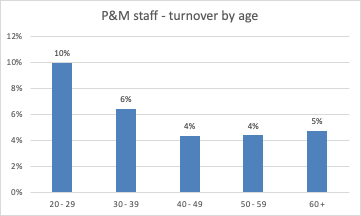 CommentaryThe highest P&M staff turnover rate 10%) in the academic year 2020-21 was in the 20-29 age group (9%, 2019-20).Caring Responsibilities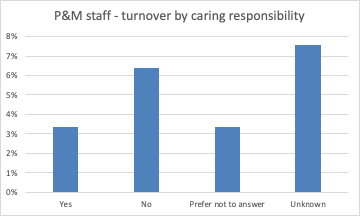 CommentaryFor P&M staff who declared they had caring responsibilities, there was 3% turnover during 2020-21 (4%, 2019-20). This figure was 6% for P&M staff with no caring responsibilities (6%, 2019-20). Disability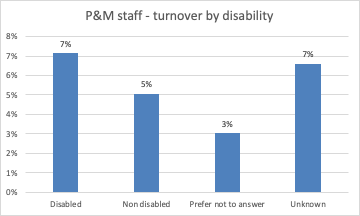 CommentaryFor P&M staff who stated they had a disability, there was a 7% turnover during 2020-21 (3%, 2019-20 – 3 individuals). For staff with no known disability this was 5% (5%, 2019-20). Ethnicity 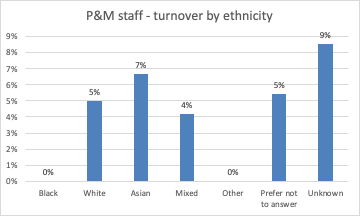 CommentaryThe highest turnover rate was for Asian staff (7%) and staff with Unknown ethnicity (9%). There was no turnover of Black staff or Other.Gender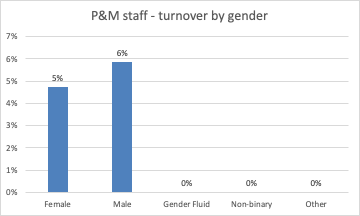 CommentaryTurnover was 5% for female P&M staff (5%, 2019-20) and for 6% male P&M staff (5%, 2019-20). No gender fluid, non binary or other gender P&M staff resigned.  Religion or Belief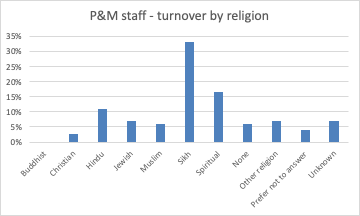 Commentary Although using very small numbers, the highest turnover rate (33%) was amongst Sikh P&M staff. These turnover rates should be used with caution, as many categories contain only a small number of staff. Sexual Orientation 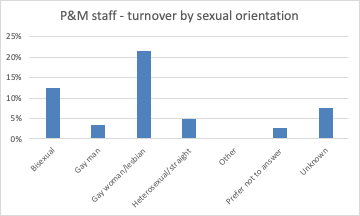 Commentary The highest turnover in P&M staff of known sexual orientation during 2019-20 was for gay women/lesbian (21%). The turnover for bisexual staff was 13%. Last year, the highest turnover was for gay men and other.Contract Status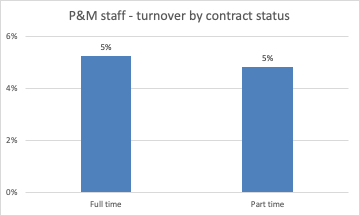 CommentaryFor P&M staff, turnover was 5% for both part-time and full-time staff during 2020-21. Contract Type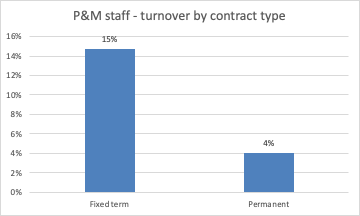 CommentaryDuring the 2020-21 academic year, P&M staff turnover for those on fixed term contracts was 15% (13%, 2019-20) compared to 4% for those on permanent contracts (4%, 2019-20).Age (Years)Total staffVoluntary Leavers% Turnover20 - 2960610%30 - 39451296%40 - 49641284%50 - 59454204%60 +12665%Total staffVoluntary Leavers% TurnoverYes687233%No770496%Prefer not to answer9033%Unknown185148%Total staffVoluntary Leavers% TurnoverDisabled9877%No known disability1444735%Prefer not to answer9933%Unknown9167%Total staffVoluntary Leavers% TurnoverBlack2500%White1443725%Asian7557%Mixed2414%Other900%Prefer not to answer7445%Unknown8279%Total staffVoluntary Leavers% TurnoverFemale1057505%Male668396%Gender fluid100%Non binary100%Other500%Total staffVoluntary Leavers% TurnoverBuddhist800%Christian545153%Hindu9111%Jewish1417%Muslim3326%Sikh6233%Spiritual6117%None749466%Other religion2827%Prefer not to answer14764%Unknown187137%Total staffVoluntary Leavers% TurnoverBisexual24313%Gay man2913%Gay woman/lesbian14321%Heterosexual1316645%Other1000%Prefer not to answer15143%Unknown188147%Total staffVoluntary Leavers% TurnoverFull time1276675%Part time456225%Total staffVoluntary Leavers% TurnoverFixed term1762615%Permanent1556634%